Dr. Ann Mazor Reed, D.O., FAAD, FAOCD is a Florida native, born and raised in Miami. She received a Bachelor of Science degree in nutritional sciences from the University of Florida. She often incorporates her knowledge of nutrition into skincare consultations. Dr. Reed received her medical degree from Nova Southeastern University and then completed her internship at Nova Southeastern University / Larkin Hospital in Miami while acting as chief intern. She continued to complete her dermatology and cutaneous surgery residency at Larkin Hospital and served as chief resident.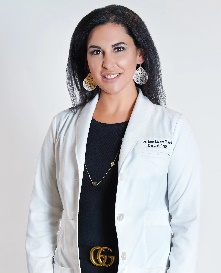 Dr. Reed is the medical director of research at Skin Care Research in Boca Raton. Through research, Dr. Reed can offer the most current and cutting-edge dermatological treatments to her patients at the Rendon Center, the premier academic dermatology center in Boca Raton. She also provides complete personalized skin care and skin cancer screenings to all ages and skin types. Dr. Reed practices medical, surgical, as well as cosmetic dermatology. She has had numerous publications in well-known dermatological journals and magazines throughout her career while remaining active and current with the latest treatments and breakthroughs in dermatology.RESEARCH EXPERIENCEMetabolic rate depression is induced by caloric restriction and correlateswith rate of development and lifespan in a parthenogenetic insect.Alison M. Roark *, Karen A. Bjorndal Department of Zoology, University of Florida, Box 118525, Gainesville, FL 32611-8525, USAPrincipal Investigator 2018 – 2019	Sol-Gel SGT-54-01 – Phase III, Moderate to Severe Facial Rosacea2018 - 2020	Sol-Gel-SGT-54-07 – Phase III, Moderate to Severe Facial Rosacea, Long Term Extension2019- 2019	Sol-Gel SGT-65-05 – Phase III, Acne Vulgaris2018 - Present	Pfizer B7451014 – Phase III, Moderate to Severe Atopic Dermatitis2018 - Present	Valeant VOL-124A-302 - Phase III, Atopic Dermatitis 2018 - Present	BMS IM011047 – Phase III, Plaque Psoriasis2018 - Present	Brickell  BBI-4000-CL-303 -   Phase III, Hyperhidrosis2018 - Present	Abbvie M16-045 – Phase III, Atopic Dermatitis2018- Present 	Abbvie M16-047 – Phase III, Atopic Dermatitis2019 – 2020	UCB PS0009 – Phase III, Plaque Psoriasis2019 –2020	UCB PS0008 – Phase III, Plaque Psoriasis2019- 2019	Novan NI-MC-301- Phase III, Molluscum Contagiosum2019- Present 	UCB PS0014 – Plaque Psoriasis, Long Term Extension2019 – Present 	Pfizer B7451015 – Phase III, Atopic Dermatitis, Long Term Extension2019- Present 	ChemoCentryx – Phase II, Hidradenitis Suppurativa  2019 – Present 	BMS IM011075 – Phase III, Plaque Psoriasis, Long Term Extension2019 – Present 	Pfizer C3291050 – Phase III, Atopic Dermatitis Sub-Investigator2018 – 2019 	Taro IVRC 1607  - Moderate to Severe Facial Rosacea  2018 – 2019 	UCB PS0008  - Moderate to Severe Plaque Psoriasis2018 – 2019	UCB PS0009- Moderate to Severe Plaque Psoriasis2019 – 2019	Abbvie M15-999 – Phase III Plaque Psoriasis 2019 – 2019	Abbvie M18-891 – Phase III Atopic Dermatitis Dr. Reed is married and lives in Delray Beach, FL, with her husband, two sons, and dog. If she is not spending time with her family, you can find her relaxing on the beach (in the shade). 